Číslo smlouvy:	42135DIAGRAM NA DODÁVKU A ODBĚR TEPLApro odběrné místo: D432-623/002Platnost pro rok: 2017Název OM:	Masarykovo nám. 1 RadniceSazba:	432S61Odběratel prohlašuje, že rozdělení podlahových ploch odpovídá skutečnosti a že nahlásí dodavateli každou změnu výměry podlahové plochy bytových a nebytových prostor.Plnění odběru tepla podle tohoto diagramu je podmíněno uzavřením "Ujednání o ceně".Zmocněnec odběratele pro jednání 	(jméno)	(telefon)Za dodavatele Alena Řezníčková Vedoucí útvaru péče o zákazníkaDalší ujednání:Olomouc dne 25.01.2017Za odběratele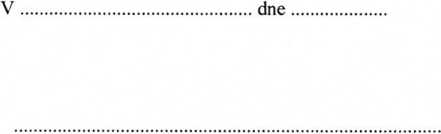 Číslo smlouvy:	42135DIAGRAM NA DODÁVKU A ODBĚR TEPLApro odběrné místo: D432-624/001Platnost pro rok: 2017Název OM:	Masarykovo náměstí 29Sazba:	432S61Odběratel prohlašuje, že rozdělení podlahových ploch odpovídá skutečnosti a že nahlásí dodavateli každou změnu výměry podlahové plochy bytových a nebytových prostor.Plnění odběru tepla podle tohoto diagramu je podmíněno uzavřením "Ujednání o ceně".Zmocněnec odběratele pro jednání 	(jméno)	(telefon)Za dodavatele Alena Řezníčková Vedoucí útvaru péče o zákazníkaDalší ujednání:Olomouc dne 25.01.2017Za odběratele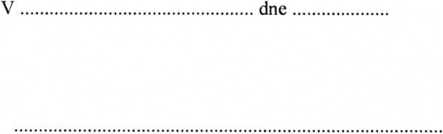 Číslo smlouvy:	42135DIAGRAM NA DODÁVKU A ODBĚR TEPLApro odběrné místo: D432-629/001Platnost pro rok: 2017 Název OM:	RadniceSazba:	432S61Odběratel prohlašuje, že rozdělení podlahových ploch odpovídá skutečnosti a že nahlásí dodavateli každou změnu výměry podlahové plochy bytových a nebytových prostor.Plnění odběru tepla podle tohoto diagramu je podmíněno uzavřením "Ujednání o ceně".Zmocněnec odběratele pro jednání 	(jméno)	(telefon)Další ujednání:Olomouc dne 25.01.2017Za dodavatele Alena Řezníčková Vedoucí útvaru péče o zákazníkaZa odběratele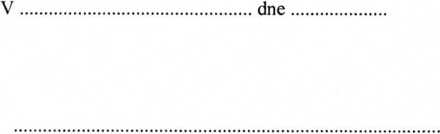 Tepelná energie v GJMW sjednané pro výpočet stálého platuMW sjednané pro výpočet stálého platuGJ sjednané pro výpočet stálého platuGJ sjednané pro výpočet stálého platuTepelná energie v GJnebytybytynebytybytyLeden0,000Únor0,000Březen0.000Duben0,000Květen0,000Červen0,000Červenec0.000Srpen0.000Září0,000Říjen0,000Listopad0.000Prosinec0,000ROKnebytybytypodlahová plocha (m2)podlahová plocha (m2) - pro rozúčtovánípočet bytových jednotek zásobovaných tepelnou energiípodíl dodaného tepla (%)100.000.00Tepelná energie v GJMW sjednané pro výpočet stálého platuMW sjednané pro výpočet stálého platuGJ sjednané pro výpočet stálého platuGJ sjednané pro výpočet stálého platuTepelná energie v GJnebytybytynebytybytyLeden0,000Únor0,000Březen0,000Duben0,000Květen0.000Červen0,000Červenec0,000Srpen0,000Září0,000Říjen0,000Listopad0.000Prosinec0.000ROKnebytybytypodlahová plocha (m2)podlahová plocha (m2) - pro rozúčtování1 295,43počet bytových jednotek zásobovaných tepelnou energiípodíl dodaného tepla (%)100.000.00Tepelná energie v GJMW sjednané pro výpočet stálého platuMW sjednané pro výpočet stálého platuGJ sjednané pro výpočet stálého platuGJ sjednané pro výpočet stálého platuTepelná energie v GJnebytybytynebytybytyLeden0,000Únor0,000Březen0,000Duben0,000Květen0,000Červen0,000Červenec0,000Srpen0,000Září0,000Říjen0.000Listopad0.000Prosinec0,000ROKnebytybytypodlahová plocha (m2)2 343.89podlahová plocha (m2) - pro rozúčtovánípočet bytových jednotek zásobovaných tepelnou energiípodíl dodaného tepla (%)100.000.00